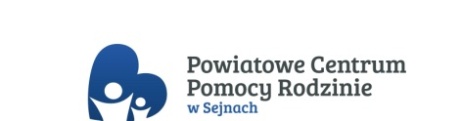 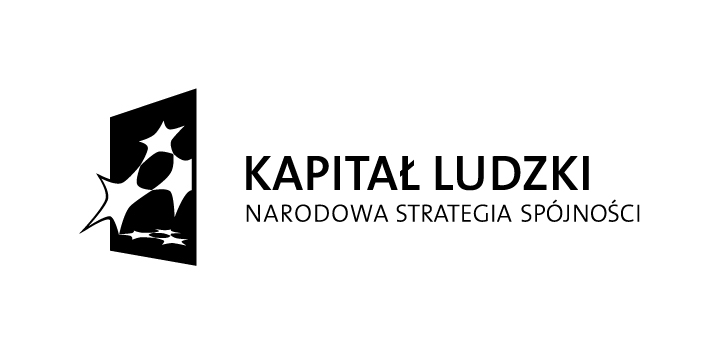 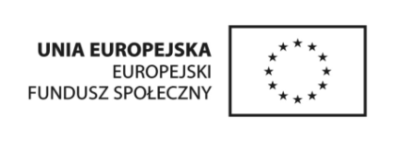 Nr sprawy:  PCPR.252.1.2015 							Sejny, dnia 01.04.2015r.Informacja o wyborze ofertyPowiatowe Centrum Pomocy Rodzinie w Sejnach informuję, że w odpowiedzi na zaproszenie do złożenia oferty na „Objęcia wsparciem psychologicznym rodzin/osób uczestniczących w projekcie systemowym „Nowe jutro - program integracji zawodowej i społecznej” lub innych osób należących do otoczenia uczestników projektu” otrzymało oferty od niżej wymienionych Wykonawców;Po przeprowadzonej analizie otrzymanych ofert, wybrana została oferta z najniższą ceną złożona przez: Joannę Śliwowską z Suwałk.Bardzo dziękuje za opracowanie i złożenie ofert.Kierownik Powiatowego Centrum Pomocy Rodzinie w Sejnach                   	     				Bogdan FidrychObjęcia wsparciem psychologicznym rodzin/osób uczestniczących w projekcie lub innych osób należących do otoczenia uczestników projektu systemowego pod nazwą „Nowe jutro- program integracji zawodowej i społecznej” realizowanego w ramach Programu Operacyjnego Kapitału Ludzkiego 2007 – 2013, Priorytet VII – Promocja integracji społecznej,  Działanie 7.1 – Rozwój i upowszechnienie aktywnej integracji, Poddziałanie 7.1.2 - Rozwój i upowszechnienie aktywnej integracji przez powiatowe centra pomocy rodzinie.L.P.Nazwa WykonawcyAdresCena za 1 h1.Aesthetic Centrum Kreowania Wizerunku Małgorzata Matysiak ul. Kościuszki 5/3b, 20-006 Lublin90,00 zł2.Szkolenia i Doradztwo Marek TrocKazimierzowska 10/3, 17-100 Bielsk Podlaski60,00 zł3.Monika Milewska- Brzozowska ul. Waryńskiego, 16-400 Suwałki 60,00 zł4.Joanna Śliwowska ul. Paweckiego, 16-400 Suwałki59,00 zł